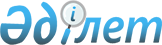 Об утверждении методики ежегодной оценки деятельности административных государственных служащих корпуса "Б" аппаратов акимов района, города, сельских округов и районных исполнительных органов, финансируемых из местного бюджета
					
			Утративший силу
			
			
		
					Постановление акимата Таласского района Жамбылской области от 28 сентября 2015 года № 428. Зарегистрировано Департаментом юстиции Жамбылской области 6 ноября 2015 года № 2816. Утратило силу постановлением акимата Таласского района Жамбылской области от 28 января 2016 года № 21      Сноска. Утратило силу постановлением акимата Таласского района Жамбылской области от 28.01.2016 № 21.

      Примечание РЦПИ.

      В тексте документа сохранена пунктуация и орфография оригинала.

      В соответствии с Законом Республики Казахстан от 23 января 2001 года "О местном государственном управлении и самоуправлении в Республике Казахстан", Правилами проведения ежегодной оценки деятельности и аттестации административных государственных служащих, утвержденными Указом Президента Республики Казахстан от 21 января 2000 года № 327 "Об утверждении Правил проведения ежегодной оценки деятельности и аттестации административных государственных служащих" акимат Таласского района ПОСТАНОВЛЯЕТ:

      1. Утвердить прилагаемую методику ежегодной оценки деятельности административных государственных служащих корпуса "Б" аппаратов акимов района, города, сельских округов и районных исполнительных органов, финансируемых из местного бюджета.

      2. Контроль за исполнением настоящего постановления возложить на исполняющего обязанности руководителя аппарата акима района Алтынкопова Улана Бауыржановича.

      3. Настоящее постановление вступает в силу со дня государственной регистрации в органах юстиции и вводится в действие по истечении десяти календарных дней после дня его первого официального опубликования.

 Методика ежегодной оценки деятельности административных государственных служащих корпуса "Б" аппаратов акимов района, города, сельских округов и районных исполнительных органов, финансируемых из местного бюджета 1. Общие положения      1. Настоящая Методика ежегодной оценки деятельности административных государственных служащих корпуса "Б" аппаратов акимов района, города, сельских округов и районнных исполнительных органов, финансируемых из местного бюджета (далее - Методика) разработана в реализацию Указа Президента Республики Казахстан от 21 января 2000 года № 327 "Об утверждении Правил проведения ежегодной оценки деятельности и аттестации административных государственных служащих" и определяет методы ежегодной оценки деятельности административных государственных служащих корпуса "Б" аппаратов акимов района, города, сельских округов и районных исполнительных органов, финансируемых из местного бюджета (далее – служащие).

      2. Ежегодная оценка деятельности служащих (далее – оценка) проводится для определения эффективности и качества их работы.

      3. Оценка проводится по истечении каждого года пребывания на государственной службе, не позднее трех месяцев со дня его наступления, но не ранее шести месяцев со дня занятия данной должности. 

      4. Оценка служащего складывается из:

      1) оценки непосредственного руководителя служащего;

      2) круговой оценки (оценки подчиненных или коллег служащего).

      Непосредственным руководителем служащего является лицо, которому он подчиняется согласно своей должностной инструкции.

      Для руководителей районных исполнительных органов, финансируемых из местного бюджета, оценка проводится курирующим заместителем акима района.

      5. По результатам оценки вырабатываются предложения по устранению недостатков в деятельности служащих, определяются направления их деятельности, требующие улучшения, вырабатываются предложения по карьерному продвижению и стажировке служащих. 

      6. Получение служащим двух оценок "неудовлетворительно" в течение последних трех лет является основанием для проведения аттестации. 

      При принятии решения о проведении аттестации не учитываются результаты оценки, которые являлись основанием для проведения предыдущей аттестации.

      7. Служащий, получивший оценку "неудовлетворительно", не закрепляется наставником за лицами, впервые принятыми на административные государственные должности. 

      8. Итоговая оценка служащего утверждается постоянно действующей Комиссией по оценке (далее – Комиссия), которая создается лицом, имеющим право назначения на должности и освобождения от должностей служащих.

      9. Комиссия состоит не менее, чем из трех членов, в том числе председателя.

      10. Результаты голосования определяются большинством голосов членов Комиссии. При равенстве голосов голос председателя комиссии является решающим.

      Председателем Комиссии для руководителей районых исполнительных органов, финансируемых из местного бюджета, заместителей акима и руководителя аппарата акима района является аким района, а для сотрудников аппаратов акимов района, города, сельских округов и районных исполнительных органов, финансируемых из местного бюджета руководитель аппарата акима района.

      Секретарем Комиссии является сотрудник отдела управления персоналом аппарата акима района (далее – служба управления персоналом). Секретарь Комиссии не принимает участие в голосовании.

      В случае, если в состав Комиссии входит непосредственный руководитель служащего, в отношении которого проводится оценка, а также служащие, указанные в подпункте 2) пункта 4 настоящей Методики, они не принимают участия в голосовании и принятии решений по данному служащему.

 2. Подготовка к проведению оценки      11. Служба управления персоналом формирует график проведения оценки по согласованию с председателем Комиссии. 

      Служба управления персоналом уведомляет служащего, подлежащего оценке, а также лиц, указанных в пункте 4 настоящей Методики, о проведении оценки не позднее одного месяца до проведения оценки и направляет им оценочные листы для заполнения. 

 3. Оценка непосредственного руководителя      12. Непосредственный руководитель заполняет оценочный лист непосредственного руководителя по форме согласно приложению 1 к настоящей Методике в течение трех рабочих дней со дня его получения от службы управления персоналом, ознакамливает служащего с заполненным оценочным листом и направляет заполненный оценочный лист в службу управления персоналом в течение двух рабочих дней. 

      Ознакомление служащего с заполненным оценочным листом осуществляется в письменной или электронной форме.

      Отказ служащего от ознакомления не может служить препятствием для направления документов на заседание Комиссии. В этом случае работником службы управления персоналом и непосредственным руководителем служащего в произвольной форме составляется акт об отказе от ознакомления.

 4. Круговая оценка      13. Круговая оценка представляет собой оценки подчиненных служащего, а в случае отсутствия подчиненных – лиц, занимающих должности в структурном подразделении, в котором работает служащий (в случае их наличия).

      Перечень таких лиц (не более трех) определяется службой управления персоналом не позднее одного месяца до проведения оценки, исходя из должностных обязанностей и служебных взаимодействий служащего.

      14. Лица, указанные в пункте 13 настоящей Методики, заполняют оценочный лист круговой оценки по форме согласно приложению 2 к настоящей Методике.

      15. Оценочные листы, заполненные лицами, указанными в пункте 13 настоящей Методики, направляются в службу управления персоналом в течение двух рабочих дней со дня их получения.

      16. Служба управления персоналом осуществляет расчет средней оценки лиц, указанных в пункте 13 настоящей Методики.

      17. Оценка лицами, указанных в пункте 13 настоящей Методики, осуществляется на анонимной основе. 

 5. Итоговая оценка служащего      18 Итоговая оценка служащего вычисляется службой управления персоналом не позднее пяти рабочих дней до заседания Комиссии по следующей формуле:

      a = b + c

      где a – итоговая оценка служащего, 

      b – оценка непосредственного руководителя,

      c – средняя оценка лиц, указанных в пункте 13 настоящей Методики.

      19. Итоговая оценка выставляется по следующей шкале:

      менее 21 балла – "неудовлетворительно", 

      от 21 до 33 баллов – "удовлетворительно", 

      выше 33 баллов – "эффективно".

 6. Рассмотрение результатов оценки Комиссией      20. Служба управления персоналом обеспечивает проведение заседания Комиссии по рассмотрению результатов оценки в соответствии с графиком, согласованным с председателем Комиссии.

      Служба управления персоналом предоставляет на заседание Комиссии следующие документы:

      1) заполненный оценочный лист непосредственного руководителя;

      2) заполненный лист круговой оценки;

      3) должностная инструкция служащего;

      4) проект протокола заседания Комиссии по форме согласно приложению 3 настоящей Методики.

      21. Комиссия рассматривает результаты оценки и принимает одно из следующих решений: 

      1) утвердить результаты оценки;

      2) пересмотреть результаты оценки.

      В случае принятия решения о пересмотре результатов оценки Комиссия корректирует оценку с соответствующим пояснением в протоколе в следующих случаях:

      1) если эффективность деятельности служащего превышает результат оценки, при этом представляется документальное подтверждение результатов работы служащего;

      2) при допущении ошибки службой управления персоналом при расчете результата оценки служащего.

      При этом не допускается снижение оценки служащего.

      22. Служба управления персоналом ознакамливает служащего с результатами оценки в течение пяти рабочих дней со дня ее завершения.

      Ознакомление служащего с результатами оценки осуществляется в письменной или электронной форме.

      Отказ служащего от ознакомления не может служить препятствием для внесения результатов оценки в его послужной список. В этом случае работником службы управления персоналом в произвольной форме составляется акт об отказе от ознакомления.

      23. Документы, указанные в пункте 20 настоящей Методики, а также подписанный протокол заседания Комиссии хранятся в службе управления персоналом.

 7. Обжалование результатов оценки      24. Обжалование решения Комиссии служащим в уполномоченном органе по делам государственной службы и противодействию коррупции или его территориальном департаменте осуществляется в течение десяти рабочих дней со дня вынесения решения.

      25. Уполномоченный орган по делам государственной службы и противодействию коррупции или его территориальный департамент в течение десяти рабочих дней со дня поступления жалобы служащего осуществляет ее рассмотрение и в случаях обнаружения нарушений рекомендует государственному органу отменить решение Комиссии. 

      26. Информация о принятом решении представляется государственным органом в течение двух недель в уполномоченный орган по делам государственной службы и противодействию коррупции или его территориальный департамент.

      форма

 Оценочный лист непосредственного руководителя      Ф.И.О. (при его наличии) оцениваемого служащего_______________________
Должность оцениваемого служащего: ___________________________________

      форма

 Лист круговой оценки      Ф.И.О. (при его наличии) оцениваемого служащего________________________
Должность оцениваемого служащего: ___________________________________

            форма


      Протокол заседания Комиссии по оценке ______________________________________________________
(наименование государственного органа)

      Заключение Комиссии:

      ____________________________________________________________________
____________________________________________________________________
____________________________________________________________________________________________________________________________________________________________________________________________________________

      Проверено:

      Секретарь Комиссии:______________________________ Дата: ____________
(Ф.И.О. (при его наличии), подпись)

      Председатель Комиссии:___________________________ Дата: ____________
(Ф.И.О. (при его наличии), подпись)

      Член Комиссии:__________________________________ Дата: ____________
 (Ф.И.О. (при его наличии), подпись)


					© 2012. РГП на ПХВ «Институт законодательства и правовой информации Республики Казахстан» Министерства юстиции Республики Казахстан
				
      Исполняющий обязанности 

      акима района

 Г. Картабаев
Утверждена постановлением
акимата Таласского района
от "28" сентября 2015 года № 428Приложение 1 к методике
ежегодной оценки деятельности
административных
государственных служащих
корпуса "Б" аппаратов акимов
района, города, сельских
округов и районных
исполнительных органов,
финансируемых из местного
бюджета№ 

Критерий

Критерий

Значение показателя 

Оценка (баллы)

1.

Инициативность

Инициативность

от 2 до 5

2.

Качество исполнения должностных обязанностей

Качество исполнения должностных обязанностей

от 2 до 8

3.

Способность к сотрудничеству

Способность к сотрудничеству

от 2 до 5

4.

Соблюдение служебной этики

Соблюдение служебной этики

от 2 до 5

Итого (сумма всех оценок):

Итого (сумма всех оценок):

Итого (сумма всех оценок):

Ознакомлен(а):
Служащий (Ф.И.О.) (при его наличии) ____________________
дата ________________________
подпись _____________________

Ознакомлен(а):
Служащий (Ф.И.О.) (при его наличии) ____________________
дата ________________________
подпись _____________________

Ознакомлен(а):
Служащий (Ф.И.О.) (при его наличии) ____________________
дата ________________________
подпись _____________________

Непосредственный 

руководитель (Ф.И.О.) (при его наличии)
_______________________________
дата ___________________________
подпись ________________________

Непосредственный 

руководитель (Ф.И.О.) (при его наличии)
_______________________________
дата ___________________________
подпись ________________________

Непосредственный 

руководитель (Ф.И.О.) (при его наличии)
_______________________________
дата ___________________________
подпись ________________________

Непосредственный 

руководитель (Ф.И.О.) (при его наличии)
_______________________________
дата ___________________________
подпись ________________________

Приложение 2 к методике
ежегодной оценки деятельности
административных
государственных служащих
корпуса "Б" аппаратов акимов
района, города, сельских
округов и районных
исполнительных органов,
финансируемых из местного
бюджета№ 

Критерий

Значение показателя 

Оценка (баллы)

Подчиненный

Подчиненный

Подчиненный

Подчиненный

1.

Умение планировать работу

от 2 до 5

2.

Умение мотивировать к работе

от 2 до 5

3.

Соблюдение служебной этики

от 2 до 5

Итого (сумма всех оценок)

Итого (сумма всех оценок)

Коллега

Коллега

Коллега

Коллега

1.

Умение работать в команде

от 2 до 5

2.

Соблюдение служебной этики

от 2 до 5

3.

Качество исполнения должностных обязанностей

от 2 до 5

Итого (сумма всех оценок)

Итого (сумма всех оценок)

Приложение 3 к методике
ежегодной оценки деятельности
административных
государственных служащих
корпуса "Б" аппаратов акимов
района, города, сельских
округов и районных
исполнительных органов,
финансируемых из местного
бюджета№ 

Ф.И.О. (при его наличии) служащего

Оценка непосредственного руководителя

Круговая оценка

Итоговая оценка

1.

